Zápis číslo 7/2021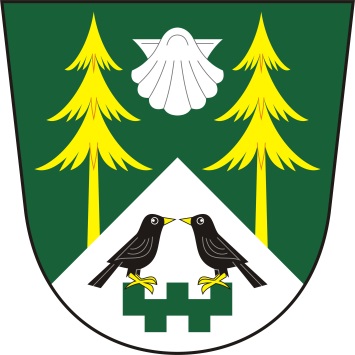 ze zasedání zastupitelstva obce MezilesíObec MezilesíMezilesí 14395 01 PacovProhlášení o řádném svolání ZO Mezilesí:Starosta Stanislav Prokop prohlásil, že zasedání bylo řádně svoláno z hlediska potřeby řešení následujících bodů jednání dle navrhovaného programu.Prohlášení o usnášení schopnosti:Starosta shledal, že zastupitelstvo je usnášení schopné.Seznámení s návrhem programu:Starosta seznámil obecní zastupitelstvo s návrhem programu, vyzval k připomínkám a doplnění programu. Program byl jednohlasně schválen všemi přítomnými členy zastupitelstva takto:Návrh programuPí. Sluková – žádost o finanční příspěvek na realizaci Novoročního koncertu v kostele sv. Jakuba VětšíhoRozvojový strategický dokument obce Mezilesí na období 2020 – 2030Dotace na MMR do Programu Podpora obnovy a rozvoje venkovaRůznéJednání dle schváleného programu zasedáníad. 1. Pí. Sluková – žádost o finanční příspěvek na realizaci Novoročního koncertu v kostele sv. Jakuba Většího          Starosta obce Mezilesí předložil zastupitelstvu žádost pí. Slukové o finanční příspěvek na realizaci Novoročního koncertu v kostele sv. Jakuba Většího.Usnesení č. 19//21-zastupitelstvo obce Mezilesí schválilo finanční příspěvek na realizaci Novoročního koncertu ad. 2. Rozvojový strategický dokument obce Mezilesí na období 2020 - 2030           Starosta obce Mezilesí předložil zastupitelstvu rozvojový dokument obce MezilesíUsnesení č. 20/21-zastupitelstvo obce Mezilesí schválilo rozvojový strategický dokument obce Mezilesí na období 2020 - 2030ad. 3. Dotace na MMR do programu Podpora obnovy a rozvoje venkova          Starosta obce Mezilesí předložil zastupitelstvu podání žádosti o dotaci na MMR do Programu Podpora obnovy a rozvoje venkova, dotační titul 117D8210A Podpora obnovy místních komunikací.Usnesení č. 21/21-zastupitelstvo obce Mezilesí schvaluje podání žádosti o dotaci na MMR do Programu Podpora obnovy a rozvoje venkova, dotační titul 117D8210A Podpora obnovy místních komunikací ad. 4. Různé                 příští zasedání ZO se bude konat 26. 11. 2021 v 18,00 hod          místo plánované porady – kancelář OU v MezilesíZapsal:	Denisa HoladováOvěřovatelé zápisu:		Václav Adamovský                                               Ivana Slámová Zápis schválil:		Stanislav ProkopVyvěšeno dne: 18. října 2021                      Sejmuto dne:Datum konání:15.10.2021Čas konání:18,00 hodin – 19,30 hodinPřítomni: Ivana Slámová, Iveta Lhotková, Stanislav Prokop, Jiří Koubík, Miroslav Gruntorád, Václav Adamovský, Martin Pajer Ivana Slámová, Iveta Lhotková, Stanislav Prokop, Jiří Koubík, Miroslav Gruntorád, Václav Adamovský, Martin PajerOmluveni:Hosté:Denisa HoladováDenisa HoladováOvěřovatelé zápisu:Ověřovatelé zápisu:Václav Adamovský, Ivana SlámováVýsledek hlasováníPro: 7Proti: 0Zdržel se: 0Výsledek hlasováníPro: 7Proti: 0Zdržel se: 0Výsledek hlasováníPro: 7Proti: 0Zdržel se: 0Výsledek hlasováníPro: 7Proti: 0Zdržel se: 0Výsledek hlasováníPro: 5Proti: 0Zdržel se: 0